Week Two Menu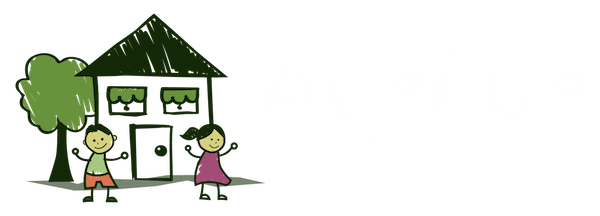 Week OneBreakfastAm SnackLunch Pudding High TeaMondayMalt Wheat’s or Hoops Cheese and applesVegetable curry and riceAngel DelightHummus, pitta with carrot and cucumber sticksTuesdayToast and Malt Wheat’s Breadsticks and raisinsVeggie cottage pieWatermelonSausage rolls with tomato and pepper sticksWednesdayRice Snaps  or CornflakesPancakes and grapesChicken pasta bake with a creamy sauce and vegFruit JellyWraps with cheese ham with cucumber sticks.ThursdayToast and HoopsFruit LoafJacket potatoes with cheese and beans Yoghurts and raspberry puréeCrumpets with ham and pepper sticksFridayMalt wheat’s and Rice SnapsChesse thins and applesSausages, carrots and potatoesRice Pudding with bananasChicken Goujons with cucumber and tomatoes